Детска  градина „Русалка” и  филиали  „Здравец”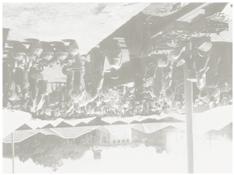 Ви канят  на публично – методично събитие Възстановка наСтария  видински   пазарьпо плана на РУО Видинза Проект „Аз обичам Видин“ Чуйте всички!  И големи, и мънички:на „Владикина бахча” ще започне веселба.Пазар голям е нареден  - като преди Димитровден.Бързо идвайте засмени, в нови дрехи пременени,	че чакат Ви децата и им тупкат сърчицата.  Място:  парк „Владикина бахча” Видинь	            День:  15.10.2019 /Вторникъ/   Чась: 16:00/при неблагоприятни метеорологични условия, събитието ще се състои на 23.10.2019 (Срядъ) /